Infant and Toddler LessonSpecial Holiday LessonHappy Saint Patrick’s Day!Celebrate Saint Patrick’s Day with some fun activities, and special treats!PurposeEnjoy a fun night with your family celebrating Saint Patrick’s Day! It is a small short lesson, just have fun with it!“May your blessings outnumber the shamrocks that grow, and may trouble avoid you wherever you go” ~ Irish BlessingPreparationPull up any links you might need for the lesson – look at the Family Night website for quick linksPrepare for the Activities you want to do.   Print off Coloring Page: Happy Saint Patrick’s Day!Prepare Treat ~ Check the list to see which one you like best!Happy Saint Patrick’s DayOpening Song ~ Choose your favorite HymnOpening PrayerActivity ~ Four Leaf Clover Handprint ArtPaint a stem on a paper and then have your child make four handprints in green paint by them stem to make a four leaf clover.  You might even want to mail it to a grandma or grandpa as a special little great!~ You can also make a rainbow paper chain.~ You can make a fruit loops rainbow necklace.  Have them lace the loops on the string in a rainbow pattern and then tie it and put it on.  Have them wear it for the rest of the night and take a bite when ever they would like!Coloring Page ~ Happy Saint Patrick’s Day!Closing Song ~ Choose another favoriteClosing PrayerTreat ~ Suggested Treat Ideas~ A Rainbow of fruit!~ Green rice crispy treats!~Something minty!Extra Activities for This Lesson ~	1 ~ Spread the Green Love!Make a special green or rainbow treat and deliver it to a few friends!  If the weather is nice, take a walk to deliver them!	2 ~ Paint your nails green!If your little is girl and would like to paint her nails, paint them green together!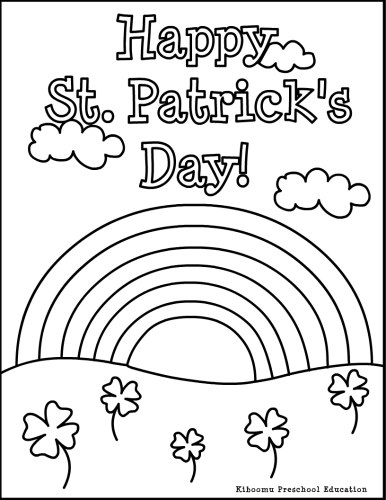 